進階電磁學課程筆記第15-2講、Maxwell Equations (2)授課教師：台灣大學物理系　易富國教授
筆記編寫：台灣大學物理系　曾芝寅助理
編者信箱：r01222076@ntu.edu.tw
上課學期：100學年度第一學期

本著作係採用創用 CC 姓名標示-非商業性-相同方式分享 3.0 台灣 授權條款授權.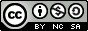 Travelling Fields經過馬克斯威爾的修正，得到了電磁波。法拉第感應定律  ，表明隨時間變化的磁場生成電場。若電流密度為零，安培-馬克斯威爾定律  ，表明隨時間變化的電場生成磁場。如此磁生電、電生磁，互相感應、生成，就是電磁波。有 ,   ， 記作  和  。由環  ，法拉第感應定律，得由環  ，安培-馬克斯威爾定律，得因此，場的傳播速度必須是光速。馬克斯威爾下結論，將光學統合在電磁學之下。整個系統由  電流板決定，有  方向的平移對稱性。有 ,  法拉第感應定律：安培-馬克斯威爾定律：結合上面兩式，分別取至正確的二次微分，得一維波動方程式：對於波動方程式  ，有解  ，分別代表往  方向和往  方向傳播之波。解法請參考普通物理甲下一維波動方程式。, 有  得磁場 再得電場 電磁波中電場與磁場的比值是光速。注意：上述討論只在  時成立，否則不會有感應電場的產生。